Lunch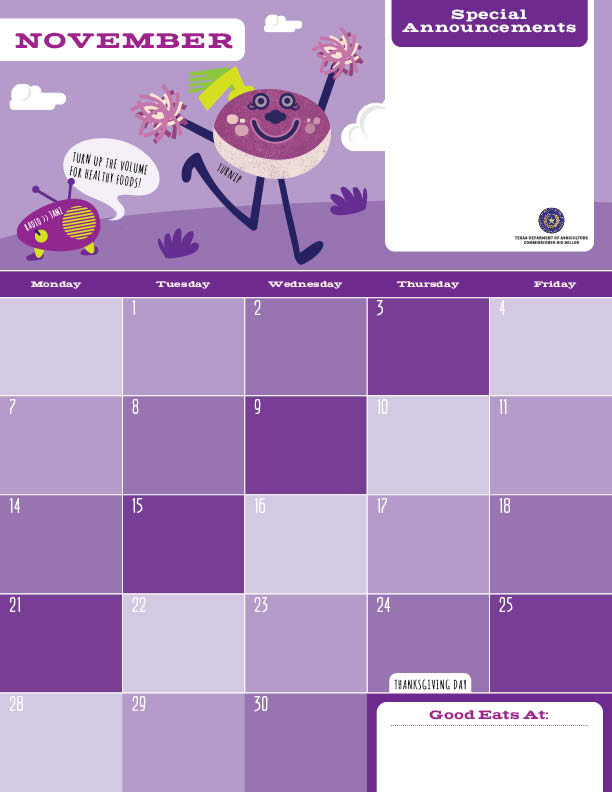 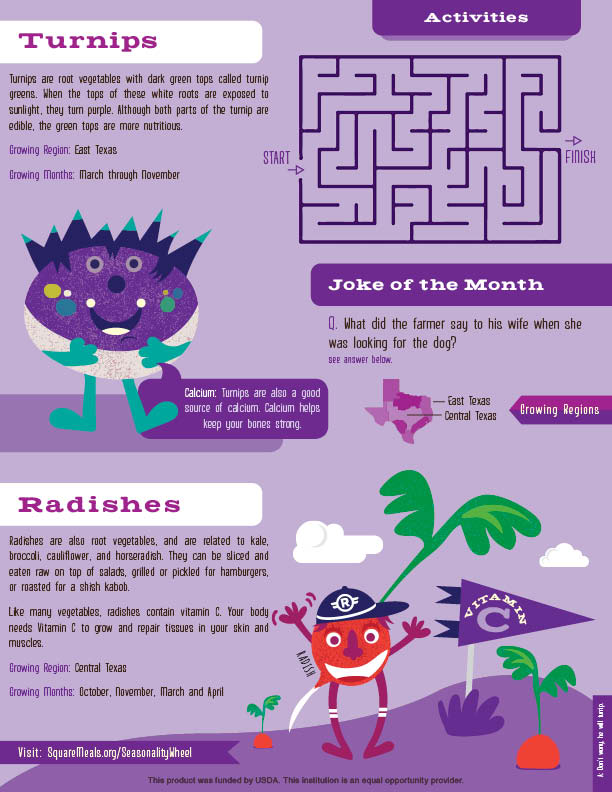 